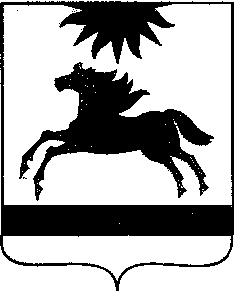 ЧЕЛЯБИНСКАЯ ОБЛАСТЬСОБРАНИЕ ДЕПУТАТОВАРГАЯШСКОГО МУНИЦИПАЛЬНОГО РАЙОНАРЕШЕНИЕ 	В соответствии с Положением о присвоении звания «Почётный гражданин Аргаяшского муниципального района» от 26.04.2006 № 49Собрание депутатов Аргаяшского муниципального района РЕШАЕТ:	1. Присвоить звание «Почётный гражданин Аргаяшского  муниципального района»:1) Антоняку Тарасу Маркияновичу, жителю пос. Худайбердинский Худайбердинского сельского поселения;2) Султановой Магинур Габдрахимовне, жительнице д. Аязгулова Аязгуловского сельского поселения. 2. Поручить главе Аргаяшского муниципального района Ишимову И.В. организовать вручение знаков отличия «Почётный гражданин Аргаяшского муниципального района» Антоняку Т.М., Султановой М.Г. в торжественной обстановке.		3. Настоящее решение вступает в силу со дня подписания и подлежит официальному опубликованию.Председатель Собрания депутатов Аргаяшского муниципального района                                            Л.Ф. Юсупова02 июня 2021 г.   № 117О присвоении звания «Почётный гражданин Аргаяшского муниципального района»